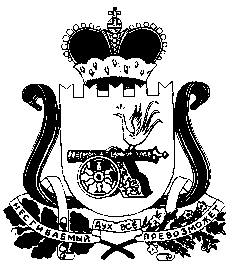 АДМИНИСТРАЦИЯ СНЕГИРЕВСКОГО СЕЛЬСКОГО ПОСЕЛЕНИЯ ШУМЯЧСКОГО РАЙОНА СМОЛЕНСКОЙ ОБЛАСТИПОСТАНОВЛЕНИЕот    25.12.2014     года                                                                    №66В соответствии со ст.ст. 12.1., 14, 14.1. Федерального закона от 24.07.2002 года № 101-ФЗ «Об обороте земель сельскохозяйственного назначения», рассмотрев список невостребованных земельных долей, который был опубликован в  Смоленской областной газете «Смоленская газета» № 31 от  03.09.2014 г., на  информационном стенде  Администрации  Снегиревского сельского поселения Шумячского района  Смоленской области, сообщения о проведении общего собрания участников долевой собственности на земельные участки бывшего  ТсОО  «40 Лет Октября» ,  на  официальном  сайте  Администрации муниципального образования «Шумячский район» Смоленской области http://www.admin. smolensk.ru/~shumichi  и на информационном стенде  Администрации  Снегиревского сельского поселения Шумячского района  Смоленской области, не принявшего решения по вопросу о невостребованных земельных долях, Администрация Снегиревского сельского поселения Шумячского района  Смоленской области п о с т а в л я е т:1. Утвердить прилагаемый список невостребованных земельных долей участников долевой собственности на земельный участок с кадастровым номером 67:24:0570101:01 из земель сельскохозяйственного назначения в границах землепользования бывшего ТсОО «40 Лет Октября» Шумячского района Смоленской области на территории Снегиревского сельского  поселения  Шумячского района Смоленской области  в количестве 281 земельных долей, размером 6,6 га каждая. 2.Опубликовать  настоящее  постановление  в  печатном  средстве   Снегиревского сельского поселения Шумячского района Смоленской области  «Вестник».3.  Контроль за исполнением настоящего постановления оставляю за собой. Глава Администрации Снегиревскогосельского поселения Шумячского  района  Смоленской области                                                                В.А.Тимофеев                                                                                         УТВЕРЖДЕНО                                                                                                   Постановлением        Администрации                                                                                                   Снегиревского сельского поселения                                                                                                   Шумячского района Смоленской области                                                                                                   От 25.12.2014 года               №66СПИСОКневостребованных земельных долей по ТсОО «40 Лет Октября»Об      утверждении       списка                                                                                         невостребованных  земельных                                                                                                                долей по ТсОО «40 Лет Октября» Шумячского района Смоленской области№ п/п                      Фамилия, имя, отчество      1.                 Артеменкова Дарья Герасимовна      2.                 Артамонов Юрий Владимирович      3.                 Акимова Валентина Самуйловна      4.                 Афонасьева Тамара Яковлевна      5.                 Артамонов Виктор Игнатьевич      6.                 Артамонов Владимир Самуйлович      7.                 Акимов Николай Алексеевич      8.                 Акимова Клавдия Ивановна      9.                 Алексеева Александра Павловна     10.                 Алексеев Федор Васильевич     11.                 Алексеев Анатолий Иванович     12.                 Алексеева Зоя Сергеевна     13.                Афанасьев Александр Григорьевич     14.                Артамонова Лилия Максимовна     15.                Алексеев Владимир Николаевич      16.                Алексеева Ирина Эдуардовна     17.                Акимова Надежда Михайловна     18.                Антонова Надежда Григорьевна     19.                Артамонова Нина Ивановна     20.                Акимова Устинья Ильинична     21.                Артамонова Елизавета Петровна     22.                Акимов Николай Петрович     23.                Артамонова Надежда Андреевна     24.                Акимова Ольга Михайловна     25.                Алексеев Иван Васильевич     26.                Алексеева Екатерина Федоровна     27.                Артеменкова Нина Филипповна     28.                Акимова Александра Фоминична     29.                Афанасьева Анна Михайловна     30.                Бабурина Мария Платоновна     31.                Бурдакова Анна Кузьминична     32.                Богачева Анна Федоровна     33.                Базылева Раиса Константиновна     34.                Базылева Вера Минаевна     35.                Базылев Григорий Егорович     36.                Богачев Геннадий Демьянович     37.                Богачева Тамара Васильевна     38.                Бурдаков Иван Кузьмич     39.                Белобородов Геннадий Андреевич     40.                Богачев Демьян Васильевич     41.                Васильев Иван Трофимович     42.                Васильева Надежда Васильевна     43.                Валюженич Просковья Артемовна     44.                Васильева Анна Семеновна     45.                Валюженич Виктор Васильевич                  46.                Васильева Антонина Васильевна     47.                Валюженич Игорь Владимирович     48.                Вакарь Нина Михайловна     49.                Востенкова Анастасия Михайловна     50.                Валюженич Раиса Степановна     51.                Викентьев Александр Демьянович     52.                Востенкова Вера Ивановна     53.                Галковская Людмила Николаевна     54.                Галковская Елена Викторовна     55.                Григорьева Евгения Семеновна     56.                Григорьев Сергей Парфенович     57.                Григорьева Зинаида Ивановна     58.                Галковский Николай Григорьевич     59.                Галковская Клавдия Васильевна     60.                Гуркин Михаил Петрович     61.                Галковская Татьяна Николаевна     62.                Галковский Григорий Николаевич     63.                Дмитроченкова Татьяна Никитьевна     64.                Дмитроченкова Ольга Демьяновна     65.                Дмитроченкова Нина Васильевна     66.                Дмитроченков Иван Иванович     67.                Дмитроченкова Татьяна Андреевна     68.                Дмитроченков Григорий Арсеньевич     69.                Дмитроченков Николай Алексеевич     70.                Данилова Нина Егоровна     71.                Дорофеева Лидия Ильинична     72.               Дубинин Михаил Иосифович     73.               Дубинина Екатерина Ивановна     74.               Дорофеева Ольга Борисовна     75.               Дубинин Алексей Михайлович     76.               Дубинина Валентина Ивановна     77.               Дзантиев Тимур Казбекович     78.               Дзантиева Галина Михайловна     79.               Дорофеева Любовь Александровна     80.               Дмитроченкова Надежда Степановна     81.                Добровольская Лидия Корнеевна     82.               Дорофеева Ольга Владимировна     83.               Лаврентьев Александр Степанович     84.               Дорофеев Александр Михайлович     85.               Деменкова Вера Тимофеевна     86.               Ермолаев Михаил Никонорович     87.               Ермолаева Мария Васильевна     88.               Ермолаев Виктор Евгенович     89.               Елистартова Татьяна Денисовна     90.               Ермолаев Виктор Никонорович     91.               Елисеев Филипп Гаврилович     92.               Елисеева Надежда Степановна     93.               Евсеев Яков Андреевич     94.               Евсеева Мария Федоровна     95.               Иванов Аркадий Иванович     96.               Иванова Людмила Николаевна     97.               Игнатьева Мария Анатольевна     98.               Игнатьева Анна Петровна     99.               Иванова Ольга Ивановна    100.               Иванов Иван Сергеевич    101.               Иванова Мария Семеновна    102.               Иванов Петр Михайлович    103.               Иванова Лидия Поликарповна    104.               Иванова Мария Ивановна    105.               Ковалева Федора Стефановна    106.               Кузилина Валентина Владимировна    107.               Кирюшкина Александра Ивановна    108.               Каракулов Вячеслав Иванович    109.	Караулов Петр Тимофеевич    110.               Киселев Иван Ефимович    111. 	Кримжалова Мария Петровна    112.	Кирюшкин Александр Викторович     113.               Ковалева Татьяна Ефимовна     114.	Кузнецова Раиса  Алексеевна     115.               Кичигин Сергей Васильевич     116.	Казначеев Виктор Васильевич     117.	Ковалев Григорий Иванович     118.                Куксенкова Валентина Александровна     119.                Кулагин Александр Геннадьевич     120.                Кирюшкин Александр Лукьянович     121.                Карпачев Анатолий Семенович     122.	Казакова Людмила Павловна     123.                Киселев Александр Кузьмич     124.	Караулова Татьяна Викторовна     125.	Кузилин Александр Владимирович      126.	Кирюшкин Николай Викторович     127.	Кузьмин Сергей Викторович     128.                 Киригин Сергей Васильевич     129.	Кичигина Любовь Владимировна     130.	Караулова Федора Сазоновна      131.	Колганова Марфа Андреевна     132.                 Киселева Валентина Нестеровна     133.                  Казначеева Елизавета Карповна     134.                  Кузьмина Нина Петровна     135.                  Кримжалова Надежда Архиповна     136.                  Кримжалов Иван Кузьмич     137.	 Ковалева Александра Сергеевна     138.	 Крючков Григорий Иванович     139.                  Крючкова Нина Герасимовна     140.	 Костенич Нина Стефановна     141.                  Костюков Иван Владимирович     142.	 Кирюшкин Виктор Алексеевич     143.	 Костенич Петр Иосифович     144.	 Кирюшкин Николай Лукьянович     145.	Лапиков Леонид Григорьевич     146.	Лапиков Александр Леонидович     147.                  Левдиков Григорий Михайлович     148.                   Леваньков Иван Федорович     149.                  Лопасов Александр Александрович     150.                  Лобачев Алексей Анатольевич     151.	Лаврентьева Надежда Степановна     152.                  Лаврентьева Лидия Ефимовна     153.                  Леванькова Фекла Федоровна      154.                   Левдикова Раиса Григорьевна      155.	Мигачева Клавдия Ивановна      156.	Мошкин Николай Валерьевич      157.	Макарова Татьяна Александровна      158.	Маслакова Валентина Ивановна      159.	Маслаков Владимир Егорович      160.	Макаров Михаил Иванович      161.	Макаренков Виктор Иванович      162.	Маслаков Александр Владимирович      163. 	Маркова Любовь Николаевна      164.                   Макаров Федор Федорович      165.	Мох Валентина Ильинична      166.	Мизонов Владимир Юрьевич      167.	Михеева Матрена Борисовна      168.                    Макаренков Никифор Васильевич      169.	Михайлова Елена Иосифовна      170.	Макарова Евдокия Максимовна      171.	Макаров Павел Романович      172.	Макарова Мария Даниловна       173.	Макарова Просковья Петровна      174.	Макарова Анна Даниловна      175.	Маслакова Мария Тихоновна      176.	Михайлов Николай Мефодьевич      177.	Мигачева Клавдия Поликарповна      178.	Макаров Терентий Романович      179.	Моисеева Домна Кондратьевна      180.                      Макаров Валерий Федорович       181.	Михальченкова Валентина Ивановна      182.	Нырков Григорий Васильевич      183.	Ныркова Анна Павловна      184.	Ныркова Мария Ивановна      185.                       Ныркова Татьяна Павловна      186.	Ныркова Нина Константиновна      187.	Нырков Виктор Федорович      188.	Никифорова Александра Тимофеевна      189.	Осмоловская Наталья Александровна      190.	Осипов Иван Яковлевич      191.	Осипов Владимир Александрович      192.   	Осипов Виктор Григорьевич      193.                        Осипов Александр Александрович      194.                        Осипов Александр Прокопович      195.                        Осипова Екатерина Яковлевна      196.	Осипова Татьяна Филипповна      197.	Осипова Зинаида Кузьминична      198.	Осипова Мария Степановна      199.	Прусова Мария Герасимовна      200.	Павлюченкова Александра Егоровна      201.	Прохорова Пелагея Корнеевна      202.	Полякова Надежда Яковлевна      203.	Поляков Николай Васильевич      204.	Павлюченкова Тамара Александровна      205.                          Парфенов Владимир Андреевич      206.	Петрушина Любовь Николаевна      207.	Подобина Мария Ивановна      208.	Петров Михаил Иванович      209.	Петрова Мария Абрамовна      210.	Павловская Мария Ивановна      211.	Петрушина Екатерина Петровна      212.	Плетнева Марфа Ивановна      213.	Павлюченкова Татьяна Семеновна      214.	Павлюченков Михаил Герасимович      215.	Павлюченков Роман Евтихович      216.	Парфенова Мария Петровна      217.	Романова Мария Ивановна      218.	Романов Никифор Иванович      219.	Суздалева Ольга Алексеевна       220.	Суздалев Иван Федорович      221.	Свирщевская Нина Кузьминична       222.	Сидорова Юлия Сергеевна      223.	Самуйлова Валентина Владимировна      224.	Самуйлова Раиса Яковлевна      225.	Самуйлов Владимир Григорьевич      226.	Сухов Николай Григорьевич      227.	Самуйлова Лариса Владимировна      228.	Сергеев Василий Иванович      229.	Слепова Татьяна Владимировна      230.	Суздалев Сергей Викторович      231.	Семченкова Антонина Петровна      232.	Свирщевский Василий Наумович      233.	Сидоров Григорий Иванович      234.	Самуйлов Леонид Павлович      235.	Самуйлов Владимир Алексеевич      236.	Самуйлова Инна Павловна      237.	Севастицкая Мария Исааковна      238.	Сидорова Просковья Ивановна      239.	Самуйлова Ефросинья Семеновна      240.	Сидоренков Михаил Владимирович      241.	Тананыкина Матрена Леоновна      242.	Тарасов Дмитрий Михайлович      243.	Тананыкина Анастасия Сергеевна      244.	Титов Николай Семенович      245.	Титова Екатерина Даниловна      246.	Тананыкина Лидия Гавриловна      247.	Ткачев Анатолий Александрович      248.	Тананыкин Николай Степанович      249.	Тананыкина Зинаида Ивановна      250.	Ткачева Наталья Сергеевна      251.	Федорова Александра Павловна      252.	Фадеева Ольга Герасимовна      253.	Фадеева Валентина Исааковна      254.	Фирсова Галина Николаевна      255.	Фадеев Михаил Сергеевич      256.	Фадеева Александра Ивановна      257.	Федоров Иван Никифорович      258.	Фадеев Федор Иванович      259.	Фадеев Николай Сергеевич      260.	Федоров Виктор Иванович      261.	Федорова Татьяна Владимировна      262.	Хацков Николай Степанович      263.	Хацкова Екатерина Дмитриевна      264.	Хайновская Евдокия Васильевна      265.	Хайновский Сергей Петрович      266.	Хайновская Раиса Васильевна      267.	Цуркова Надежда Николаевна      268.	Царев Сергей Степанович      269.	Царева Анастасия Степановна      270.	Цапенков Михаил Михайлович      271.	Цимбалова Мария Семеновна      272.	Цурков Александр Никифорович      273.	Чупина Анна Ивановна      274.	Чупина Мария Игнатьевна      275.	Чупина Мария Ивановна      276.	Чепурной Борис Иванович      277.	Чепурной Николай Борисович      278.	Шишихина Екатерина Васильевна      279.	Шишихин Иван Иосифович      280.	Щекатуров Александр Романович      281.	Щекатуров Александр Алексеевич